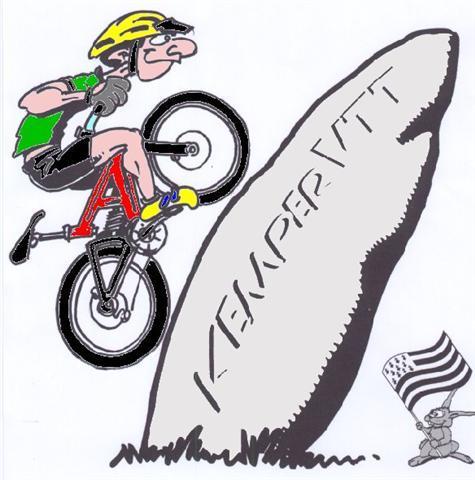 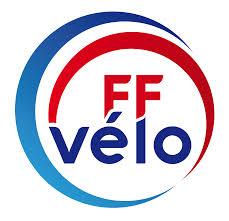 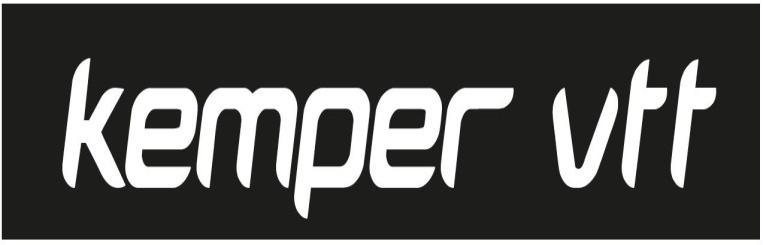 BULLETIN D’ADHESION 2024Nom : ..............................., Prénom :  …………………………, date de naissance : ........................à………………………………Adresse : ……………………………………………………………………………………............................................................................  Code postal : …………………… Commune : …………………………………………………………………………………………………………….Email : …………………………………………………………………, Tel Portable : ……………………………, Fixe : …………………………….Catégorie :          JEUNE          ADULTE           FAMILLE (remplir un bulletin par personne)Option Licence :      BALADE      RANDO      SPORT          Option assurance :   Petit Braquet   Grand braquetDisposition Médicales : Questionnaire de santé (à compléter et à conserver) pour les catégories BALADE et RANDO, Pour la catégorie SPORT le certificat médical reste obligatoire.      □   J'ai bien pris note du questionnaire médical et comprends que certaines situations ou symptômes peuvent entraîner un risque pour ma santé et/ou pour mes performances. J'atteste sur l'honneur avoir déjà pris, ou prendre les dispositions nécessaires selon les recommandations données en cas de réponse positive à l'une des questions des différents questionnaires.Je m’engage à respecter scrupuleusement le Code de la route, je m’engage à respecter les statuts du club et les informations de ce dossier d’adhésion, J’autorise la communication de mes coordonnées aux adhérents du club :          Je fais valoir mon droit à l’image :   OUI   - NON                     Rayer les mentions inutilesCe Bulletin, Le questionnaire de santé ainsi que la notice d’assurance dûment complétés et signés seront à transmettre impérativement avant le 31/01/2024 soit : -Par mail à : kempervtt.club29@gmail.com -Par Voie Postale à l’adresse suivante : Kemper VTT, chez Mr Zaouter Grégory 8 Allée des fauvettes 29000 QuimperMerci de bien vouloir effectuer votre paiement par virement du montant de la licence choisie au CMB (RIB/IBAN ci-dessous) avec en libellé vos noms et prénoms.  Lorsque votre virement sera dans les comptes, votre bulletin sera enregistré et vous recevrez un mail de la FFVELO confirmant l’enregistrement de votre licence et vous donnant accès à votre espace personnel sur le site.Fait à Quimper, le ………………………………………………………    Signature : STATUTS : ASSOCIATION 1901 ADRESSE :8 Allée des Fauvettes 29000 QUIMPER   Adresse internet : kempervtt.club29@gmail.com  site : http ://www.kempervtt.fr   SIRET : 484 607 585 APE : 926CBANQUE : CMB QUIMPER IBAN : FR76 1558 9297 5404 1672 3314 037 BIC : CMBRFR2BARK